Государственный стандарт СССР ГОСТ 21924.3-84
"Плиты железобетонные для покрытия городских дорог. Арматурные и монтажно-стыковые изделия. Конструкция и размеры"
(утв. постановлением Госстроя СССР от 30 сентября 1983 г. N 210)
(с изменениями от 28 декабря 1987 г.)Reinforced concrete slabs for pavements of city roads. Structure fittings products. Structure and dimensionsСрок введения с 1 января 1985 г.Несоблюдение стандарта преследуется по закону.1. Настоящий стандарт распространяется на арматурные и монтажно-стыковые изделия железобетонных предварительно-напряженных плит по ГОСТ 21924.1-84 и плит с ненапрягаемой арматурой по ГОСТ 21924.2-84, предназначенных для устройства постоянных и временных городских дорог.2. Форма и размеры арматурных и монтажно-стыковых изделий должны соответствовать указанным на черт.1 - 4 и в табл.1.Изменением N 1, утвержденным постановлением Госстроя СССР от 28 декабря 1987 г. N 303, пункт 2 настоящего ГОСТ дополнен примечанием следующего содержания:Примечание 1. При применении термомеханически упрочненной арматурной стали класса Ат-IIIС по ГОСТ 10884-81 стержнями из этой арматурной стали следует заменять в изделиях стержни из арматурной стали класса А-III тех же диаметров.Взамен ГОСТ 10884-81 постановлением Госстандарта РФ от 13 апреля 1995 г. N 214 с 1 января 1996 г. введен в действие ГОСТ 10884-943. Спецификация и выборка арматурной стали на арматурные и монтажно-стыковые изделия приведены в табл.2.4. В арматурных сетках должны быть сварены все пересечения стержней.5. Соединения стержней в арматурных сетках и каркасах, монтажно-стыковых изделиях следует выполнять контактно-точечной сваркой по ГОСТ 14098-68.6. Режимы сварки - по СН 393-78.7. Технические требования, правила приемки и методы контроля - по ГОСТ 21924.0-84.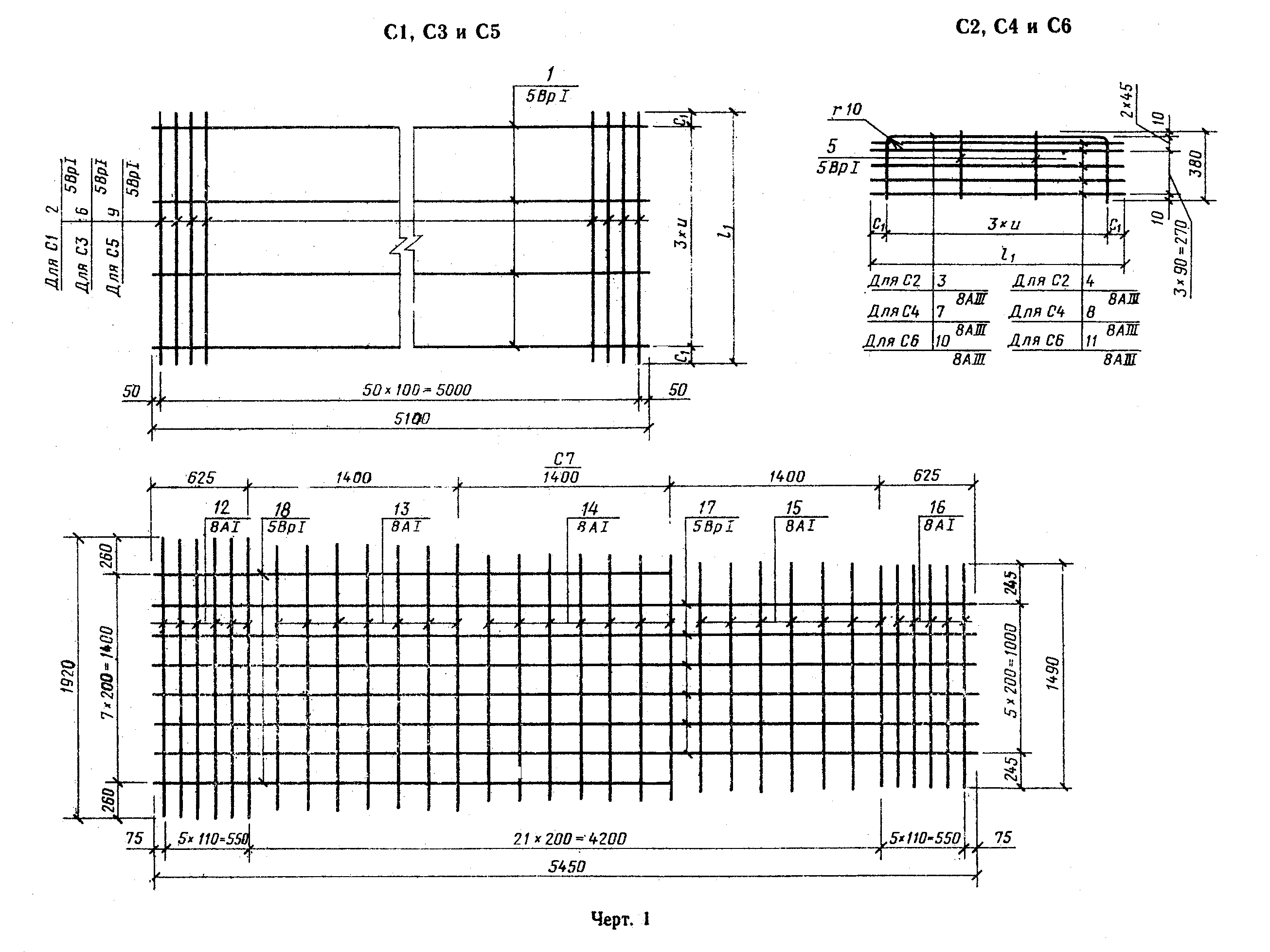 "Черт. 1"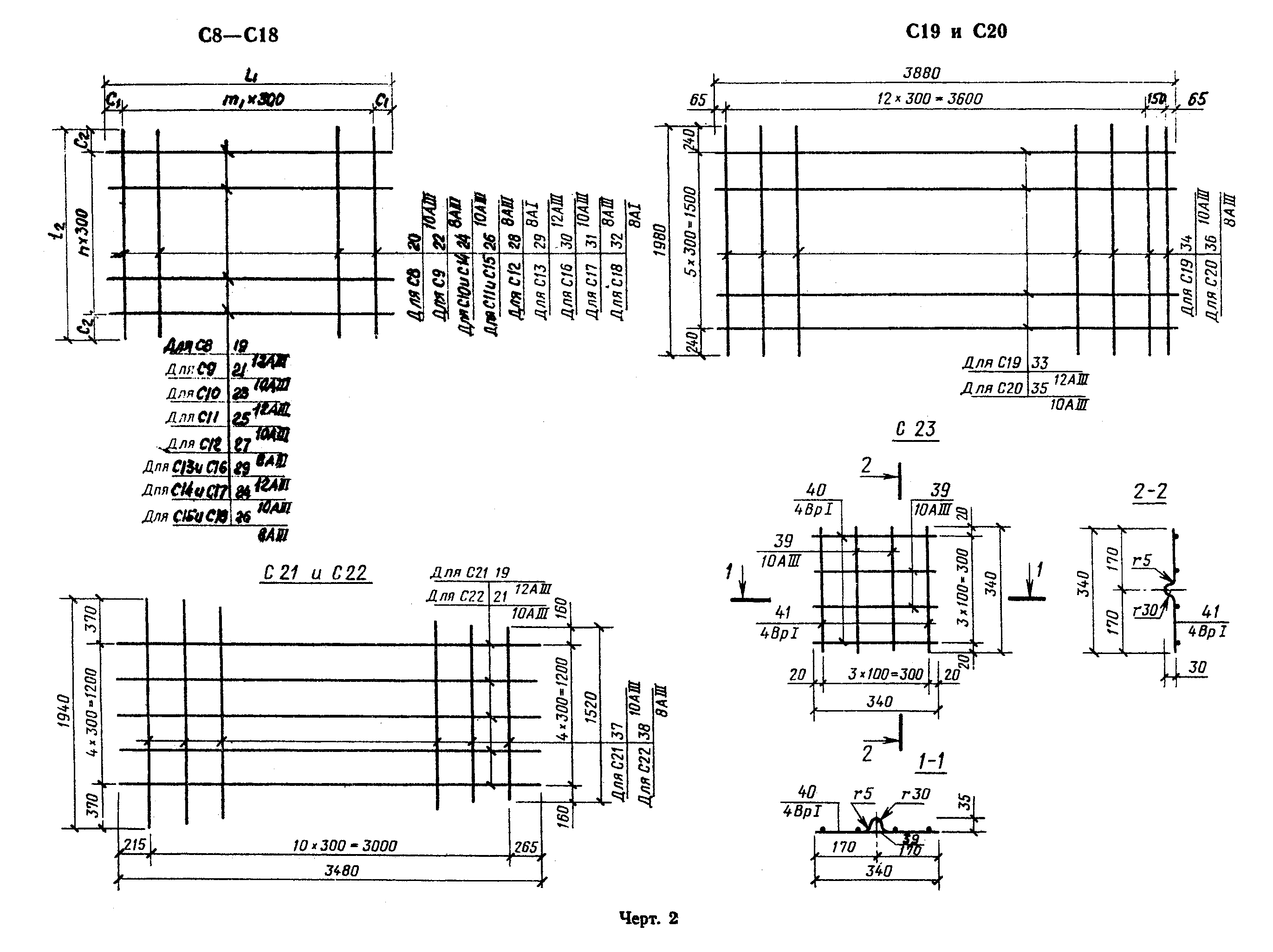 "Черт. 2"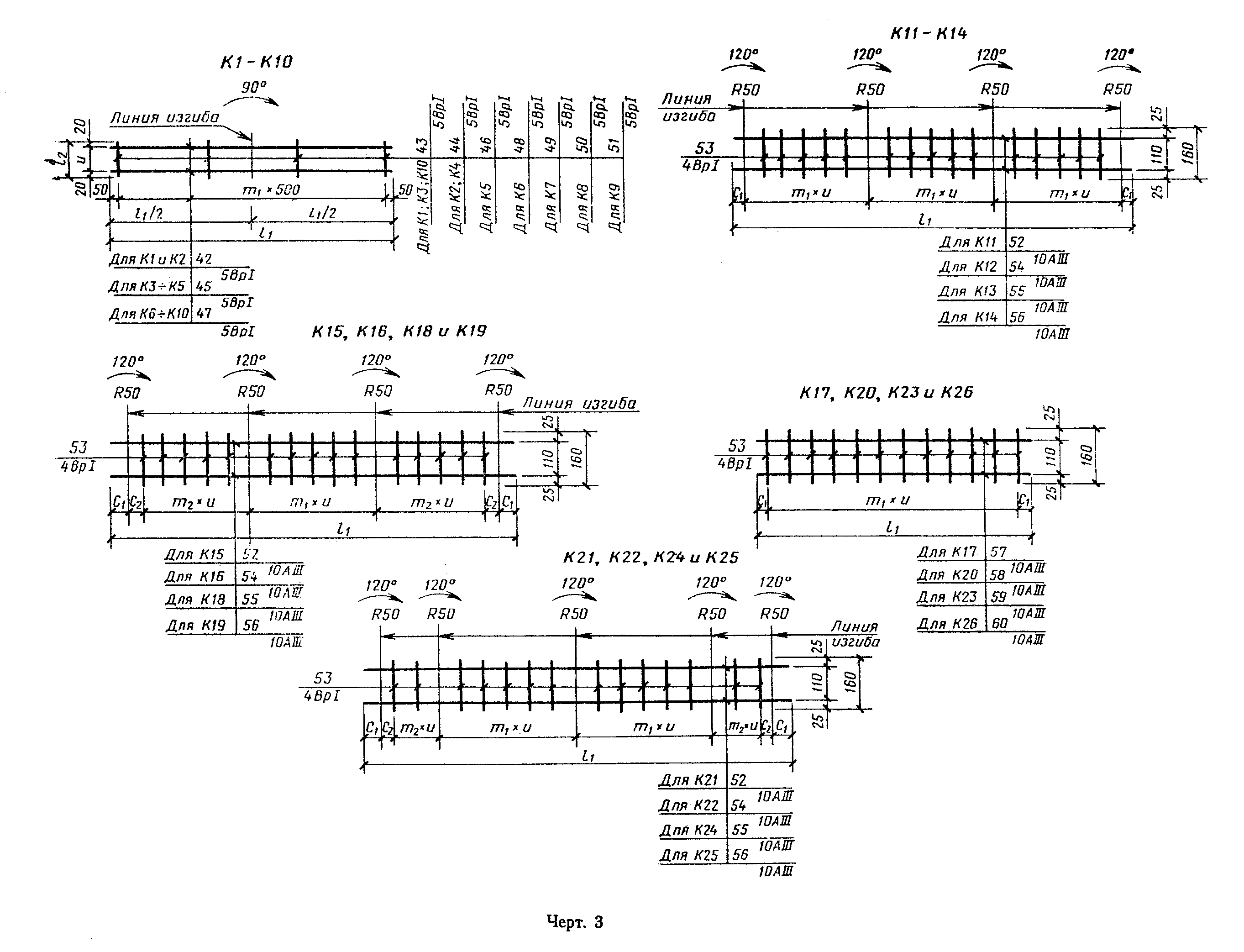 "Черт. 3"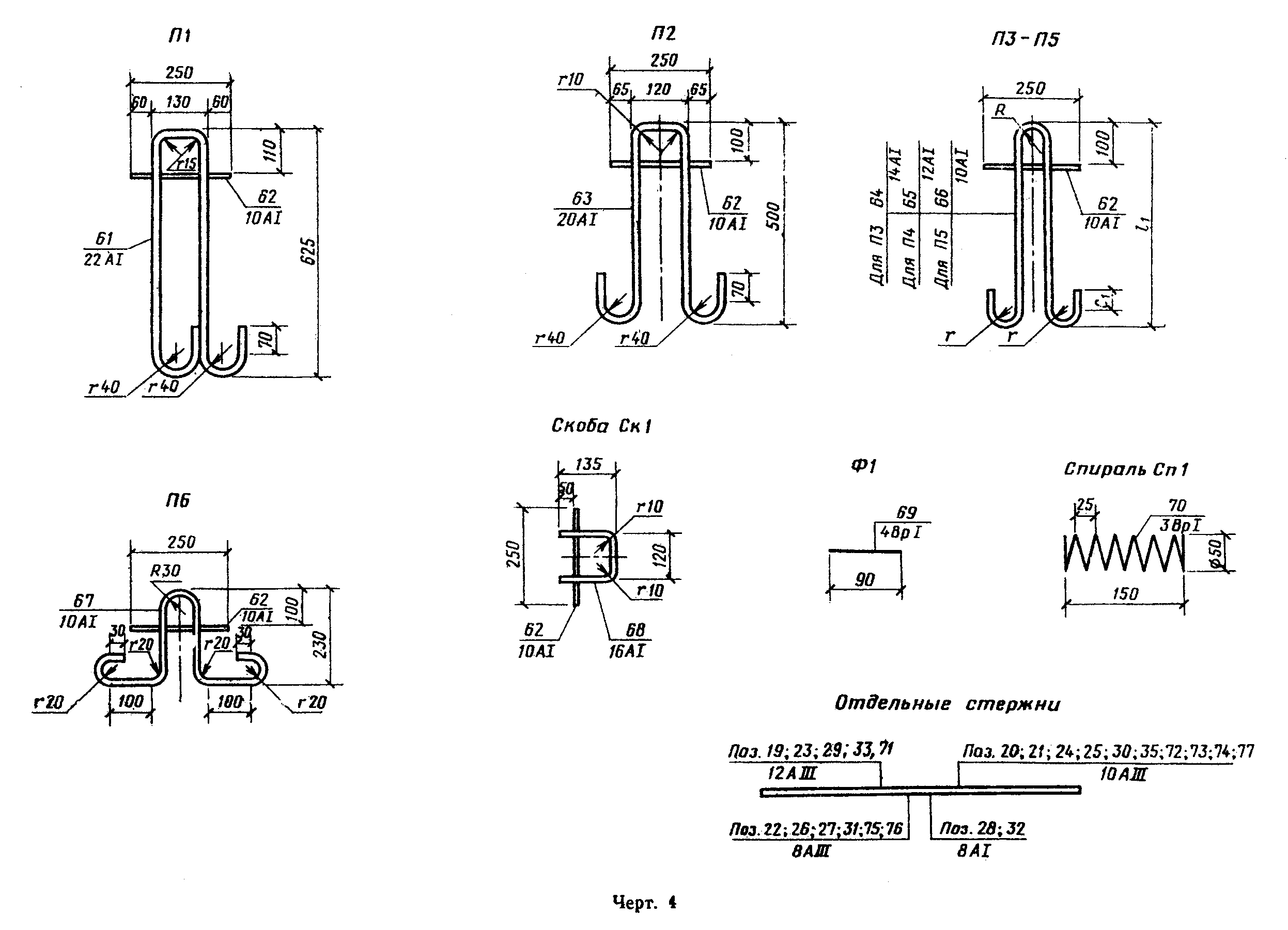 "Черт. 4" в редакции от 30 сентября 1983 г.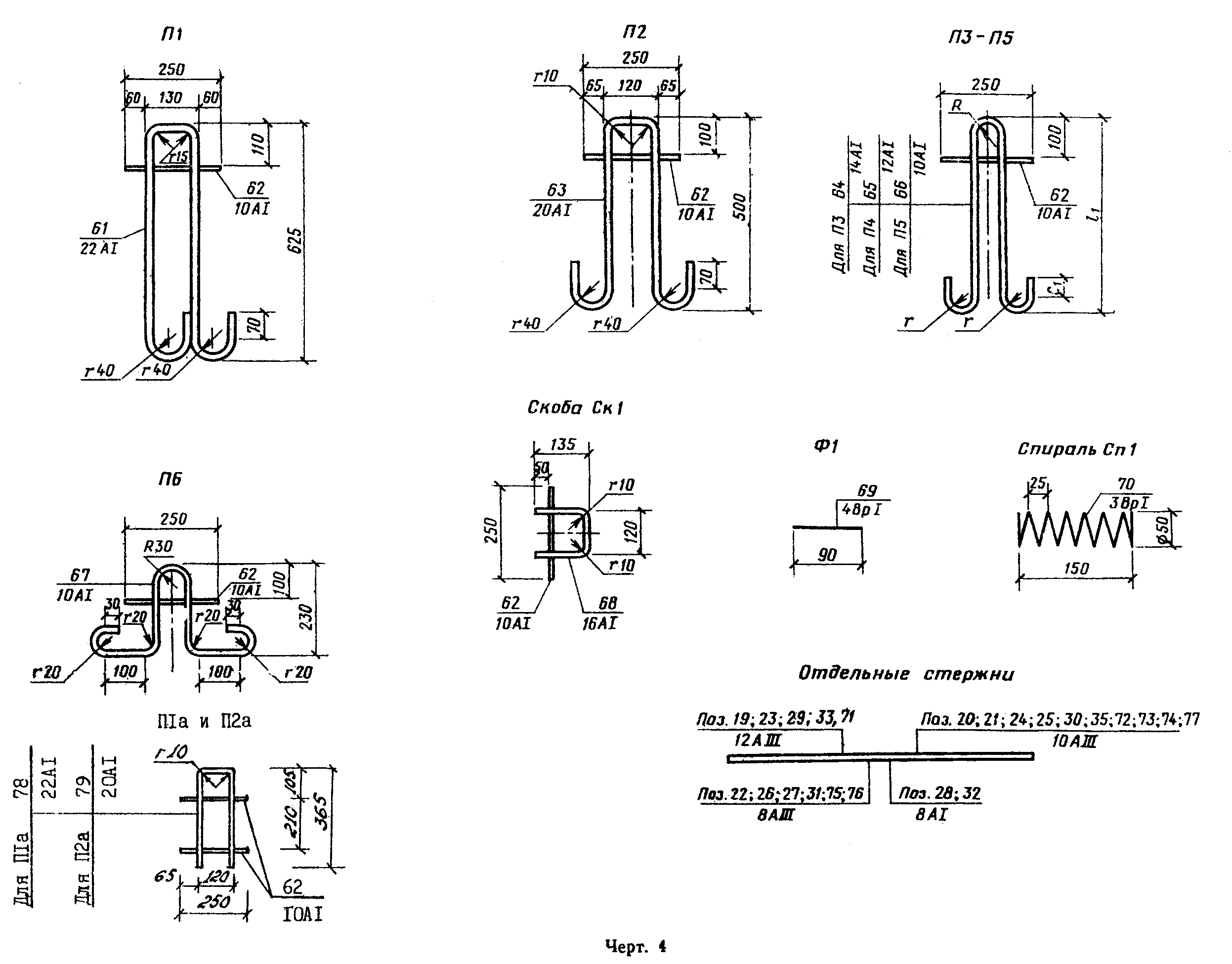 "Черт. 4" в действующей редакцииТаблица 1┌───────────┬───────────────────────────────────────────────────────────┐│   Марка   │                        Размеры, мм                        ││           ├───────┬──────┬─────┬─────┬─────┬────┬──────┬─────┬────┬───┤│           │  l_1  │ l_2  │ m_1 │ m_2 │  n  │ u  │ c_1  │ c_2 │ R  │ r │├───────────┼───────┼──────┼─────┼─────┼─────┼────┼──────┼─────┼────┼───┤│    C1     │ 1820  │      │     │     │     │500 │ 160  │     │    │   │├───────────┤       │      │     │     │     ├────┼──────┤     │    │   ││    C2     │       │      │     │     │     │600 │  10  │     │    │   │├───────────┼───────┤      │     │     │     ├────┼──────┤     │    │   ││    С3     │ 1700  │      │     │     │     │500 │ 100  │     │    │   │├───────────┤       │      │     │     │     ├────┼──────┤     │    │   ││    C4     │       │      │     │     │     │560 │  10  │     │    │   │├───────────┼───────┤      │     │     │     ├────┼──────┤     │    │   ││    C5     │ 1950  │      │     │     │     │580 │ 105  │     │    │   │├───────────┤       │      │     │     │     ├────┼──────┤     │    │   ││    C6     │       │      │     │     │     │640 │  15  │     │    │   │├───────────┼───────┼──────┼─────┤     ├─────┼────┼──────┼─────┤    │   ││  C8, C9   │ 3480  │ 2730 │ 10  │     │  7  │    │ 240  │ 315 │    │   │├───────────┼───────┼──────┼─────┤     ├─────┤    ├──────┼─────┤    │   ││ C10, C11, │ 2980  │ 1730 │  8  │     │  4  │    │ 290  │ 265 │    │   ││    C12    │       │      │     │     │     │    │      │     │    │   │├───────────┼───────┼──────┼─────┤     ├─────┤    ├──────┼─────┤    │   ││ C13, C14, │ 1730  │ 1730 │  4  │     │  4  │    │ 265  │ 265 │    │   ││    C15    │       │      │     │     │     │    │      │     │    │   │├───────────┤       ├──────┤     │     ├─────┤    │      ├─────┤    │   ││ C16, C17, │       │ 1480 │     │     │  3  │    │      │ 290 │    │   ││    C18    │       │      │     │     │     │    │      │     │    │   │├───────────┼───────┼──────┼─────┤     ├─────┼────┼──────┼─────┤    │   ││    K1     │ 2600  │  95  │  5  │     │     │ 55 │      │     │    │   │├───────────┤       ├──────┤     │     │     ├────┤      │     │    │   ││    K2     │       │ 105  │     │     │     │ 65 │      │     │    │   │├───────────┼───────┼──────┼─────┤     │     ├────┤      │     │    │   ││    К3     │ 2100  │  95  │  4  │     │     │ 55 │      │     │    │   │├───────────┤       ├──────┤     │     │     ├────┤      │     │    │   ││    K4     │       │ 105  │     │     │     │ 65 │      │     │    │   │├───────────┤       ├──────┤     │     │     ├────┤      │     │    │   ││    K5     │       │ 110  │     │     │     │ 70 │      │     │    │   │├───────────┼───────┼──────┼─────┤     │     ├────┤      │     │    │   ││    K6     │ 1600  │  80  │  3  │     │     │ 40 │      │     │    │   │├───────────┤       ├──────┤     │     │     ├────┤      │     │    │   ││    K7     │       │  90  │     │     │     │ 50 │      │     │    │   │├───────────┤       ├──────┤     │     │     ├────┤      │     │    │   ││    K8     │       │ 100  │     │     │     │ 60 │      │     │    │   │├───────────┤       ├──────┤     │     │     ├────┤      │     │    │   ││    K9     │       │  85  │     │     │     │ 45 │      │     │    │   │├───────────┤       ├──────┤     │     │     ├────┤      │     │    │   ││    K10    │       │  95  │     │     │     │ 55 │      │     │    │   │├───────────┼───────┼──────┼─────┤     │     ├────┼──────┤     │    │   ││    K11    │ 3630  │      │  6  │     │     │195 │  60  │     │    │   │├───────────┼───────┤      ├─────┤     │     │    ├──────┤     │    │   ││    K12    │ 3025  │      │  5  │     │     │    │  50  │     │    │   │├───────────┼───────┤      ├─────┤     │     ├────┼──────┤     │    │   ││    K13    │ 3360  │      │  6  │     │     │180 │  60  │     │    │   │├───────────┼───────┤      ├─────┼─────┤     │    ├──────┼─────┤    │   ││    K14    │ 2800  │      │  5  │  -  │     │    │  50  │     │    │   │├───────────┼───────┤      ├─────┼─────┤     ├────┼──────┼─────┤    │   ││    K15    │ 3630  │      │  6  │  5  │     │195 │ 145  │ 110 │    │   │├───────────┼───────┤      ├─────┼─────┤     │    ├──────┤     │    │   ││    K16    │ 3025  │      │  5  │  4  │     │    │ 135  │     │    │   │├───────────┼───────┤      ├─────┼─────┤     │    ├──────┼─────┤    │   ││    K17    │ 2360  │      │ 11  │  -  │     │    │ 107  │  -  │    │   ││           │       │      │     │     │     │    │(108) │     │    │   │├───────────┼───────┤      ├─────┼─────┤     ├────┼──────┼─────┤    │   ││    K18    │ 3360  │      │  6  │  5  │     │180 │ 160  │ 80  │    │   │├───────────┼───────┤      ├─────┼─────┤     │    ├──────┤     │    │   ││    K19    │ 2800  │      │  5  │  4  │     │    │ 150  │     │    │   │├───────────┼───────┤      ├─────┼─────┤     │    ├──────┼─────┤    │   ││    K20    │ 2220  │      │ 11  │  -  │     │    │ 120  │  -  │    │   │├───────────┼───────┤      ├─────┼─────┤     ├────┼──────┼─────┤    │   ││    К21    │ 3630  │      │  6  │  2  │     │195 │ 140  │ 115 │    │   │├───────────┼───────┤      ├─────┼─────┤     │    ├──────┼─────┤    │   ││    K22    │ 3025  │      │  5  │  1  │     │    │ 132  │ 210 │    │   ││           │       │      │     │     │     │    │(133) │     │    │   │├───────────┼───────┤      ├─────┼─────┤     │    │      ├─────┤    │   ││    K23    │ 2130  │      │ 10  │  -  │     │    │  90  │  -  │    │   │├───────────┼───────┤      ├─────┼─────┤     ├────┼──────┼─────┤    │   ││    K24    │ 3360  │      │  6  │  2  │     │180 │ 145  │ 95  │    │   │├───────────┼───────┤      ├─────┼─────┤     │    ├──────┼─────┤    │   ││    K25    │ 2800  │      │  5  │  1  │     │    │ 140  │ 180 │    │   │├───────────┼───────┤      ├─────┼─────┤     │    ├──────┼─────┤    │   ││    K26    │ 1990  │      │ 10  │     │     │    │  95  │     │    │   │├───────────┼───────┤      ├─────┤     │     ├────┼──────┤     ├────┼───┤│    П3     │  495  │      │     │     │     │    │  50  │     │ 30 │30 │├───────────┼───────┤      │     │     │     │    ├──────┤     │    ├───┤│    П4     │  435  │      │     │     │     │    │  30  │     │    │20 │├───────────┼───────┤      │     │     │     │    │      │     │    │   ││    П5     │  370  │      │     │     │     │    │      │     │    │   ││           │       │      │     │     │     │    │      │     │    │   │└───────────┴───────┴──────┴─────┴─────┴─────┴────┴──────┴─────┴────┴───┘Таблица 2┌───────┬────┬──────┬─────────┬─────┬──────┬──────┬─────────────────────┐│Марка  │Поз.│Сече- │Длина, мм│Число│Общая │Масса,│  Выборка арматурной ││       │    │ние,  │         │     │длина,│ кг   │         стали       ││       │    │ мм   │         │     │  м   │      ├──────┬──────┬───────┤│       │    │      │         │     │      │      │ Сече-│Масса,│ Масса ││       │    │      │         │     │      │      │ ние, │  кг  │изде-  ││       │    │      │         │     │      │      │  мм  │      │лия, кг│├───────┼────┼──────┼─────────┼─────┼──────┼──────┼──────┼──────┼───────┤│C1     │  1 │ 5BpI │  5100   │  4  │ 20,40│ 2,94 │ 5ВрI │16,31 │16,31  ││       ├────┼──────┼─────────┼─────┼──────┼──────┼──────┼──────┤       ││       │  2 │ 5ВрI │  1820   │ 51  │ 92,82│ 13,37│  -   │  -   │       │├───────┼────┼──────┼─────────┼─────┼──────┼──────┼──────┼──────┼───────┤│C2     │  3 │8АIII │  2540   │  1  │ 2,54 │ 1,00 │8АIII │ 4,60 │ 4,71  ││       ├────┼──────┼─────────┼─────┼──────┼──────┼──────┼──────┤       ││       │  4 │8АIII │  1820   │  5  │ 9,10 │ 3,60 │ 5ВрI │ 0,11 │       ││       ├────┼──────┼─────────┼─────┼──────┼──────┼──────┼──────┤       ││       │  5 │ 5ВрI │   380   │  2  │ 0,76 │ 0,11 │  -   │  -   │       │├───────┼────┼──────┼─────────┼─────┼──────┼──────┼──────┼──────┼───────┤│С3     │  1 │ 5ВрI │  5100   │  4  │ 20,40│ 2,94 │ 5ВрI │15,42 │15,42  ││       ├────┼──────┼─────────┼─────┼──────┼──────┼──────┼──────┤       ││       │  6 │ 5ВрI │  1700   │ 51  │ 86,70│ 12,48│  -   │  -   │       │├───────┼────┼──────┼─────────┼─────┼──────┼──────┼──────┼──────┼───────┤│C4     │  7 │8АIII │  2420   │  1  │ 2,42 │ 0,96 │8АIII │ 4,32 │ 4,43  ││       ├────┼──────┼─────────┼─────┼──────┼──────┼──────┼──────┤       ││       │  8 │8АIII │  1700   │  5  │ 8,50 │ 3,36 │ 5ВрI │ 0,11 │       ││       ├────┼──────┼─────────┼─────┼──────┼──────┼──────┼──────┤       ││       │  5 │ 5ВрI │   380   │  2  │ 0,76 │ 0,11 │  -   │  -   │       │├───────┼────┼──────┼─────────┼─────┼──────┼──────┼──────┼──────┼───────┤│С5     │  1 │ 5ВрI │  5100   │  4  │ 20,40│ 2,94 │ 5ВрI │17,26 │17,26  ││       ├────┼──────┼─────────┼─────┼──────┼──────┼──────┼──────┤       ││       │  9 │ 5ВрI │  1950   │ 51  │ 99,45│ 14,32│  -   │  -   │       │├───────┼────┼──────┼─────────┼─────┼──────┼──────┼──────┼──────┼───────┤│C6     │ 10 │8АIII │  2670   │  1  │ 2,67 │ 1,06 │8АIII │ 4,91 │ 5,02  ││       ├────┼──────┼─────────┼─────┼──────┼──────┼──────┼──────┤       ││       │ 11 │8АIII │  1950   │  5  │ 9,75 │ 3,85 │ 5ВрI │ 0,11 │       ││       ├────┼──────┼─────────┼─────┼──────┼──────┼──────┼──────┤       ││       │  5 │ 5ВрI │   380   │  2  │ 0,76 │ 0,11 │  -   │  -   │       │├───────┼────┼──────┼─────────┼─────┼──────┼──────┼──────┼──────┼───────┤│С7     │ 12 │ 8АI  │  1920   │  6  │ 11,52│ 4,55 │ 8АI  │21,32 │27,02  ││       ├────┼──────┼─────────┼─────┼──────┼──────┼──────┼──────┤       ││       │ 13 │ 8АI  │  1790   │  7  │ 12,53│ 4,95 │ 5ВрI │ 5,70 │       ││       ├────┼──────┼─────────┼─────┼──────┼──────┼──────┼──────┤       ││       │ 14 │ 8АI  │  1670   │  7  │ 11,69│ 4,62 │  -   │  -   │       ││       ├────┼──────┼─────────┼─────┼──────┼──────┼──────┼──────┤       ││       │ 15 │ 8АI  │  1540   │  7  │ 10,78│ 4,26 │  -   │  -   │       ││       ├────┼──────┼─────────┼─────┼──────┼──────┼──────┼──────┤       ││       │ 16 │ 8АI  │  1490   │  5  │ 7,45 │ 2,94 │  -   │  -   │       ││       ├────┼──────┼─────────┼─────┼──────┼──────┼──────┼──────┤       ││       │ 17 │ 5Бр1 │  5450   │  6  │ 32,70│ 4,71 │  -   │  -   │       ││       ├────┼──────┼─────────┼─────┼──────┼──────┼──────┼──────┤       ││       │ 18 │ 5ВрI │  3425   │  2  │ 6,85 │ 0,99 │  -   │  -   │       │├───────┼────┼──────┼─────────┼─────┼──────┼──────┼──────┼──────┼───────┤│C8     │ 19 │12АIII│  3480   │  8  │ 27,84│ 24,72│12АIII│24,72 │43,25  ││       ├────┼──────┼─────────┼─────┼──────┼──────┼──────┼──────┤       ││       │ 20 │10АIII│  2730   │ 11  │ 30,03│ 18,53│10АIII│18,53 │       │├───────┼────┼──────┼─────────┼─────┼──────┼──────┼──────┼──────┼───────┤│C9     │ 21 │10АIII│  3480   │  8  │ 27,84│ 17,18│10АIII│17,18 │29,04  ││       ├────┼──────┼─────────┼─────┼──────┼──────┼──────┼──────┤       ││       │ 22 │8АIII │  2730   │ 11  │ 30,03│ 11,86│8АIII │11,86 │       │├───────┼────┼──────┼─────────┼─────┼──────┼──────┼──────┼──────┼───────┤│С10    │ 23 │12АIII│  2980   │  5  │ 14,90│ 13,23│12АIII│13,23 │22,84  ││       ├────┼──────┼─────────┼─────┼──────┼──────┼──────┼──────┤       ││       │ 24 │10АIII│  1730   │  9  │ 15,57│ 9,61 │10АIII│ 9,61 │       │├───────┼────┼──────┼─────────┼─────┼──────┼──────┼──────┼──────┼───────┤│C11    │ 25 │10АIII│  2980   │  5  │ 14,90│ 9,19 │10АIII│ 9,19 │15,34  ││       ├────┼──────┼─────────┼─────┼──────┼──────┼──────┼──────┤       ││       │ 26 │8АIII │  1730   │  9  │ 15,57│ 6,15 │8АIII │ 6,15 │       │├───────┼────┼──────┼─────────┼─────┼──────┼──────┼──────┼──────┼───────┤│C12    │ 27 │8АIII │  2980   │  5  │ 14,90│ 5,89 │8АIII │ 5,89 │12,04  ││       ├────┼──────┼─────────┼─────┼──────┼──────┼──────┼──────┤       ││       │ 28 │ 8АI  │  1730   │  9  │ 15,57│ 6,15 │ 8АI  │ 6,15 │       │├───────┼────┼──────┼─────────┼─────┼──────┼──────┼──────┼──────┼───────┤│С13    │ 29 │12АIII│  1730   │ 10  │ 17,30│ 15,36│12АIII│15,36 │15,36  │├───────┼────┼──────┼─────────┼─────┼──────┼──────┼──────┼──────┼───────┤│С14    │ 24 │10АIII│  1730   │ 10  │ 17,30│ 10,67│10АIII│10,67 │10,67  │├───────┼────┼──────┼─────────┼─────┼──────┼──────┼──────┼──────┼───────┤│C15    │ 26 │8АIII │  1730   │ 10  │ 17,30│ 6,83 │8АIII │ 6,83 │ 6,83  │├───────┼────┼──────┼─────────┼─────┼──────┼──────┼──────┼──────┼───────┤│C16    │ 29 │12АIII│  1730   │  4  │ 6,92 │ 6,14 │12АIII│ 6,14 │10,71  ││       ├────┼──────┼─────────┼─────┼──────┼──────┼──────┼──────┤       ││       │ 30 │10АIII│  1480   │  5  │ 7,40 │ 4,57 │10АIII│ 4,57 │       │├───────┼────┼──────┼─────────┼─────┼──────┼──────┼──────┼──────┼───────┤│C17    │ 24 │10АIII│  1730   │  4  │ 6,92 │ 4,27 │10АIII│ 4,27 │ 7,19  ││       ├────┼──────┼─────────┼─────┼──────┼──────┼──────┼──────┤       ││       │ 31 │8АIII │  1480   │  5  │ 7,40 │ 2,92 │8АIII │ 2,92 │       │├───────┼────┼──────┼─────────┼─────┼──────┼──────┼──────┼──────┼───────┤│C18    │ 26 │8АIII │  1730   │  4  │ 6,92 │ 2,73 │8AIII │ 2,73 │ 5,65  ││       ├────┼──────┼─────────┼─────┼──────┼──────┼──────┼──────┤       ││       │ 32 │ 8AI  │  1480   │  5  │ 7,40 │ 2,92 │ 8AI  │ 2,92 │       │├───────┼────┼──────┼─────────┼─────┼──────┼──────┼──────┼──────┼───────┤│C19    │ 33 │12AIII│  3880   │  6  │ 23,28│ 20,67│12AIII│20,67 │37,77  ││       ├────┼──────┼─────────┼─────┼──────┼──────┼──────┼──────┤       ││       │ 34 │10AIII│  1980   │ 14  │ 27,72│ 17,10│10AIII│17,10 │       │├───────┼────┼──────┼─────────┼─────┼──────┼──────┼──────┼──────┼───────┤│C20    │ 35 │10AIII│  3880   │  6  │ 23,28│ 14,36│10AIII│14,36 │25,31  ││       ├────┼──────┼─────────┼─────┼──────┼──────┼──────┼──────┤       ││       │ 36 │8AIII │  1980   │ 14  │ 27,72│ 10,95│8AIII │10,95 │       │├───────┼────┼──────┼─────────┼─────┼──────┼──────┼──────┼──────┼───────┤│C21    │ 19 │12AIII│  3480   │  5  │ 17,40│ 15,45│12AIII│15,45 │27,19  ││       ├────┼──────┼─────────┼─────┼──────┼──────┼──────┼──────┤       ││       │ 37 │10AIII│1940-1520│ 11  │ 19,03│ 11,74│10AIII│11,74 │       │├───────┼────┼──────┼─────────┼─────┼──────┼──────┼──────┼──────┼───────┤│C22    │ 21 │10AIII│  3480   │  5  │ 17,40│ 10,74│10AIII│10,74 │18,26  ││       ├────┼──────┼─────────┼─────┼──────┼──────┼──────┼──────┤       ││       │ 38 │8AIII │1940-1520│ 11  │ 19,03│ 7,52 │8AIII │ 7,52 │       │├───────┼────┼──────┼─────────┼─────┼──────┼──────┼──────┼──────┼───────┤│C23    │ 39 │10AIII│   340   │  4  │ 1,36 │ 0,84 │10AIII│ 0,84 │ 0,98  ││       ├────┼──────┼─────────┼─────┼──────┼──────┼──────┼──────┤       ││       │ 40 │ 4Bpl │   390   │  2  │ 0,78 │ 0,07 │ 4BpI │ 0,14 │       ││       ├────┼──────┼─────────┼─────┼──────┼──────┼──────┼──────┤       ││       │ 41 │ 4BpI │   380   │  2  │ 0,76 │ 0,07 │  -   │  -   │       │├───────┼────┼──────┼─────────┼─────┼──────┼──────┼──────┼──────┼───────┤│K1     │ 42 │ 5BpI │  2600   │  2  │ 5,20 │ 0,75 │ 5BpI │ 0,83 │ 0,83  ││       ├────┼──────┼─────────┼─────┼──────┼──────┼──────┼──────┤       ││       │ 43 │ 5BpI │   95    │  6  │ 0,57 │ 0,08 │  -   │  -   │       │├───────┼────┼──────┼─────────┼─────┼──────┼──────┼──────┼──────┼───────┤│K2     │ 42 │ 5BpI │  2600   │  2  │ 5,20 │ 0,75 │ 5BpI │ 0,84 │ 0,84  ││       ├────┼──────┼─────────┼─────┼──────┼──────┼──────┼──────┤       ││       │ 44 │ 5BpI │   105   │  6  │ 0,63 │ 0,09 │  -   │  -   │       │├───────┼────┼──────┼─────────┼─────┼──────┼──────┼──────┼──────┼───────┤│К3     │ 45 │ 5BpI │  2100   │  2  │ 4,20 │ 0,60 │ 5BpI │ 0,67 │ 0,67  ││       ├────┼──────┼─────────┼─────┼──────┼──────┼──────┼──────┤       ││       │ 43 │ 5BpI │   95    │  5  │ 0,48 │ 0,07 │  -   │  -   │       │├───────┼────┼──────┼─────────┼─────┼──────┼──────┼──────┼──────┼───────┤│К4     │ 45 │ 5BpI │  2100   │  2  │ 4,20 │ 0,60 │ 5BpI │ 0,68 │ 0,68  ││       ├────┼──────┼─────────┼─────┼──────┼──────┼──────┼──────┤       ││       │ 44 │ 5BpI │   105   │  5  │ 0,53 │ 0,08 │  -   │  -   │       │├───────┼────┼──────┼─────────┼─────┼──────┼──────┼──────┼──────┼───────┤│К5     │ 45 │ 5BpI │  2100   │  2  │ 4,20 │ 0,60 │ 5Bpl │ 0,68 │ 0,68  ││       ├────┼──────┼─────────┼─────┼──────┼──────┼──────┼──────┤       ││       │ 46 │ 5BpI │   110   │  5  │ 0,55 │ 0,08 │  -   │  -   │       │├───────┼────┼──────┼─────────┼─────┼──────┼──────┼──────┼──────┼───────┤│К6     │ 47 │ 5BpI │  1600   │  2  │ 3,20 │ 0,46 │ 5BpI │ 0,51 │ 0,51  ││       ├────┼──────┼─────────┼─────┼──────┼──────┼──────┼──────┤       ││       │ 48 │ 5BpI │   80    │  4  │ 0,32 │ 0,05 │  -   │  -   │       │├───────┼────┼──────┼─────────┼─────┼──────┼──────┼──────┼──────┼───────┤│К7     │ 47 │ 5BpI │  1600   │  2  │ 3,20 │ 0,46 │ 5Bpl │ 0,51 │ 0,51  ││       ├────┼──────┼─────────┼─────┼──────┼──────┼──────┼──────┤       ││       │ 49 │ 5BpI │   90    │  4  │ 0,36 │ 0,05 │  -   │  -   │       │├───────┼────┼──────┼─────────┼─────┼──────┼──────┼──────┼──────┼───────┤│К8     │ 47 │ 5BpI │  1600   │  2  │ 3,20 │ 0,46 │ 5Bpl │ 0,52 │ 0,52  ││       ├────┼──────┼─────────┼─────┼──────┼──────┼──────┼──────┤       ││       │ 50 │ 5Bpl │   100   │  4  │ 0,40 │ 0,06 │  -   │  -   │       │├───────┼────┼──────┼─────────┼─────┼──────┼──────┼──────┼──────┼───────┤│К9     │ 47 │ 5Bpl │  1600   │  2  │ 3,20 │ 0,46 │ 5Bpl │ 0,51 │ 0,51  ││       ├────┼──────┼─────────┼─────┼──────┼──────┼──────┼──────┤       ││       │ 51 │ 5BpI │   85    │  4  │ 0,34 │ 0,05 │  -   │  -   │       │├───────┼────┼──────┼─────────┼─────┼──────┼──────┼──────┼──────┼───────┤│К10    │ 47 │ 5BpI │  1600   │  2  │ 3,20 │ 0,46 │ 5BpI │ 0,51 │ 0,51  ││       ├────┼──────┼─────────┼─────┼──────┼──────┼──────┼──────┤       ││       │ 43 │ 5BpI │   95    │  4  │ 0,38 │ 0,05 │  -   │  -   │       │├───────┼────┼──────┼─────────┼─────┼──────┼──────┼──────┼──────┼───────┤│К11    │ 52 │10AIII│  3630   │  2  │ 7,26 │ 4,48 │10AIII│ 4,48 │ 4,70  ││       ├────┼──────┼─────────┼─────┼──────┼──────┼──────┼──────┤       ││       │ 53 │ 4BpI │   160   │ 15  │ 2,40 │ 0,22 │ 4BpI │ 0,22 │       │├───────┼────┼──────┼─────────┼─────┼──────┼──────┼──────┼──────┼───────┤│К12    │ 54 │10AIII│  3025   │  2  │ 6,05 │ 3,73 │10AIII│ 3,73 │ 3,91  ││       ├────┼──────┼─────────┼─────┼──────┼──────┼──────┼──────┤       ││       │ 53 │ 4BpI │   160   │ 12  │ 1,92 │ 0,18 │ 4BpI │ 0,18 │       │├───────┼────┼──────┼─────────┼─────┼──────┼──────┼──────┼──────┼───────┤│K13    │ 55 │10AIII│  3360   │  2  │ 6,72 │ 4,15 │10AIII│ 4,15 │ 4,37  ││       ├────┼──────┼─────────┼─────┼──────┼──────┼──────┼──────┤       ││       │ 53 │ 4BpI │   160   │ 15  │ 2,40 │ 0,22 │ 4BpI │ 0,22 │       │├───────┼────┼──────┼─────────┼─────┼──────┼──────┼──────┼──────┼───────┤│К14    │ 56 │10AIII│  2800   │  2  │ 5,60 │ 3,46 │10AIII│ 3,46 │ 3,64  ││       ├────┼──────┼─────────┼─────┼──────┼──────┼──────┼──────┤       ││       │ 53 │ 4Bpl │   160   │ 12  │ 1,92 │ 0,18 │ 4BpI │ 0,18 │       │├───────┼────┼──────┼─────────┼─────┼──────┼──────┼──────┼──────┼───────┤│Kl5    │ 52 │10AIII│  3630   │  2  │ 7,26 │ 4,48 │10AIII│ 4,48 │ 4,70  ││       ├────┼──────┼─────────┼─────┼──────┼──────┼──────┼──────┤       ││       │ 53 │ 4Bpl │   160   │ 15  │ 2,40 │ 0,22 │ 4Bpl │ 0,22 │       │├───────┼────┼──────┼─────────┼─────┼──────┼──────┼──────┼──────┼───────┤│K16    │ 54 │10AIII│  3025   │  2  │ 6,05 │ 3,73 │10AIII│ 3,73 │ 3,91  ││       ├────┼──────┼─────────┼─────┼──────┼──────┼──────┼──────┤       ││       │ 53 │ 4BpI │   160   │ 12  │ 1,92 │ 0,18 │ 4BpI │ 0,18 │       │├───────┼────┼──────┼─────────┼─────┼──────┼──────┼──────┼──────┼───────┤│K17    │ 57 │10AIII│  2360   │  2  │ 4,72 │ 2,91 │10AIII│ 2,91 │ 3,09  ││       ├────┼──────┼─────────┼─────┼──────┼──────┼──────┼──────┤       ││       │ 53 │ 4BpI │   160   │ 12  │ 1,92 │ 0,18 │10AIII│ 0,18 │       │├───────┼────┼──────┼─────────┼─────┼──────┼──────┼──────┼──────┼───────┤│K18    │ 55 │10AIII│  3360   │  2  │ 6,72 │ 4,15 │10AIII│ 4,15 │ 4,37  ││       ├────┼──────┼─────────┼─────┼──────┼──────┼──────┼──────┤       ││       │ 53 │ 4BpI │   160   │ 15  │ 2,40 │ 0,22 │ 4BpI │ 0,22 │       │├───────┼────┼──────┼─────────┼─────┼──────┼──────┼──────┼──────┼───────┤│K19    │ 56 │10AIII│  2800   │  2  │ 5,60 │ 3,46 │10AIII│ 3,46 │ 3,64  ││       ├────┼──────┼─────────┼─────┼──────┼──────┼──────┼──────┤       ││       │ 53 │ 4BpI │   160   │ 12  │ 1,92 │ 0,18 │ 4Bpl │ 0,18 │       │├───────┼────┼──────┼─────────┼─────┼──────┼──────┼──────┼──────┼───────┤│K20    │ 58 │10AIII│  2220   │  2  │ 4,44 │ 2,74 │10AIII│ 2,74 │ 2,92  ││       ├────┼──────┼─────────┼─────┼──────┼──────┼──────┼──────┤       ││       │ 53 │ 4Bpl │   160   │ 12  │ 1,92 │ 0,18 │ 4BpI │ 0,18 │       │├───────┼────┼──────┼─────────┼─────┼──────┼──────┼──────┼──────┼───────┤│K21    │ 52 │10AIII│  3630   │  2  │ 7,26 │ 4,48 │10AIII│ 4,48 │ 4,69  ││       ├────┼──────┼─────────┼─────┼──────┼──────┼──────┼──────┤       ││       │ 53 │ 4BpI │   160   │ 14  │ 2,24 │ 0,21 │ 4BpI │ 0,21 │       │├───────┼────┼──────┼─────────┼─────┼──────┼──────┼──────┼──────┼───────┤│К22    │ 54 │10AIII│  3025   │  2  │ 6,05 │ 3,73 │10AIII│ 3,73 │ 3,88  ││       ├────┼──────┼─────────┼─────┼──────┼──────┼──────┼──────┤       ││       │ 53 │ 4Bpl │   160   │ 10  │ 1,60 │ 0,15 │ 4BpI │ 0,15 │       │├───────┼────┼──────┼─────────┼─────┼──────┼──────┼──────┼──────┼───────┤│К23    │ 59 │10AIII│  2130   │  2  │ 4,26 │ 2,63 │10AIII│ 2,63 │ 2,79  ││       ├────┼──────┼─────────┼─────┼──────┼──────┼──────┼──────┤       ││       │ 53 │ 4BpI │   160   │ 11  │ 1,76 │ 0,16 │ 4BpI │ 0,16 │       │├───────┼────┼──────┼─────────┼─────┼──────┼──────┼──────┼──────┼───────┤│K24    │ 55 │10AIII│  3360   │  2  │ 6,72 │ 4,15 │10AIII│ 4,15 │ 4,36  ││       ├────┼──────┼─────────┼─────┼──────┼──────┼──────┼──────┤       ││       │ 53 │ 4Bpl │   160   │ 14  │ 2,24 │ 0,21 │ 4BpI │ 0,21 │       │├───────┼────┼──────┼─────────┼─────┼──────┼──────┼──────┼──────┼───────┤│K25    │ 56 │10AIII│  2800   │  2  │ 5,60 │ 3,46 │10AIII│ 3,46 │ 3,61  ││       ├────┼──────┼─────────┼─────┼──────┼──────┼──────┼──────┤       ││       │ 53 │ 4BpI │   160   │ 10  │ 1,60 │ 0,15 │ 4BpI │ 0,15 │       │├───────┼────┼──────┼─────────┼─────┼──────┼──────┼──────┼──────┼───────┤│K26    │ 60 │10AIII│  1990   │  2  │ 3,98 │ 2,46 │10AIII│ 2,46 │ 2,62  ││       ├────┼──────┼─────────┼─────┼──────┼──────┼──────┼──────┤       ││       │ 53 │ 4BpI │   160   │ 11  │ 1,76 │ 0,16 │ 4BpI │ 0,16 │       │├───────┼────┼──────┼─────────┼─────┼──────┼──────┼──────┼──────┼───────┤│П1     │ 61 │ 22AI │  1670   │  1  │ 1,67 │ 4,98 │ 22AI │ 4,98 │ 5,13  ││       ├────┼──────┼─────────┼─────┼──────┼──────┼──────┼──────┤       ││       │ 62 │ 10AI │   250   │  1  │ 0,25 │ 0,15 │ 10AI │ 0,15 │       │├───────┼────┼──────┼─────────┼─────┼──────┼──────┼──────┼──────┼───────┤│П2     │ 63 │ 20AI │  1420   │  1  │ 1,42 │ 3,51 │ 20AI │ 3,51 │ 3,66  ││       ├────┼──────┼─────────┼─────┼──────┼──────┼──────┼──────┤       ││       │ 62 │ 10AI │   250   │  1  │ 0,25 │ 0,15 │ 10AI │ 0,15 │       │├───────┼────┼──────┼─────────┼─────┼──────┼──────┼──────┼──────┼───────┤Изменением N 1, утвержденным постановлением Госстроя СССР от 28 декабря 1987 г. N 303, таблица 2 настоящего ГОСТ дополнена данными по монтажным петлям П1а и П2а│П1а    │ 78 │ 22АI │   850   │  1  │ 0,85 │ 2,53 │ 22АI │ 2,53 │ 2,83  ││       ├────┼──────┼─────────┼─────┼──────┼──────┼──────┼──────┤       ││       │ 62 │ 10AI │   250   │  2  │ 0,50 │ 0,30 │ 10АI │ 0,30 │       │├───────┼────┼──────┼─────────┼─────┼──────┼──────┼──────┼──────┼───────┤│П2а    │ 79 │ 20AI │   850   │  1  │ 0,85 │ 2,38 │ 20AI │ 2,38 │ 2,68  ││       ├────┼──────┼─────────┼─────┼──────┼──────┼──────┼──────┤       ││       │ 62 │ 10АI │   250   │  2  │ 0,50 │ 0,30 │ 10АI │ 0,30 │       │├───────┼────┼──────┼─────────┼─────┼──────┼──────┼──────┼──────┼───────┤│П3     │ 64 │ 14AI │  1260   │  1  │ 1,26 │ 1,52 │ 14AI │ 1,52 │ 1,67  ││       ├────┼──────┼─────────┼─────┼──────┼──────┼──────┼──────┤       ││       │ 62 │ 10AI │   250   │  1  │ 0,25 │ 0,15 │ 10AI │ 0,15 │       │├───────┼────┼──────┼─────────┼─────┼──────┼──────┼──────┼──────┼───────┤│П4     │ 65 │ 12AI │  1060   │  1  │ 1,06 │ 0,94 │ 12AI │ 0,94 │ 1,09  ││       ├────┼──────┼─────────┼─────┼──────┼──────┼──────┼──────┤       ││       │ 62 │ 10AI │   250   │  1  │ 0,25 │ 0,15 │ 10AI │ 0,15 │       │├───────┼────┼──────┼─────────┼─────┼──────┼──────┼──────┼──────┼───────┤│П5     │ 66 │ 10АI │   930   │  1  │ 0,93 │ 0,57 │ 10AI │ 0,72 │ 0,72  ││       ├────┼──────┼─────────┼─────┼──────┼──────┼──────┼──────┤       ││       │ 62 │ 10AI │   250   │  1  │ 0,25 │ 0,15 │  -   │  -   │       │├───────┼────┼──────┼─────────┼─────┼──────┼──────┼──────┼──────┼───────┤│П6     │ 67 │ 10AI │   930   │  1  │ 0,93 │ 0,57 │ 10AI │ 0,72 │ 0,72  ││       ├────┼──────┼─────────┼─────┼──────┼──────┼──────┼──────┤       ││       │ 62 │ 10AI │   250   │  1  │ 0,25 │ 0,15 │  -   │  -   │       │├───────┼────┼──────┼─────────┼─────┼──────┼──────┼──────┼──────┼───────┤│Ск1    │ 68 │ 16AI │   360   │  1  │ 0,36 │ 0,57 │ 16AI │ 0,57 │ 0,72  ││       ├────┼──────┼─────────┼─────┼──────┼──────┼──────┼──────┤       ││       │ 62 │ 10AI │   250   │  1  │ 0,25 │ 0,15 │ 10AI │ 0,15 │       │├───────┼────┼──────┼─────────┼─────┼──────┼──────┼──────┼──────┼───────┤│Ф1     │ 69 │ 4BpI │   90    │  1  │ 0,09 │ 0,01 │ 4BpI │ 0,01 │ 0,01  │├───────┼────┼──────┼─────────┼─────┼──────┼──────┼──────┼──────┼───────┤│Сп1    │ 70 │ 3BpI │  1290   │  1  │ 1,29 │ 0,07 │ 3BpI │ 0,07 │ 0,07  │├───────┼────┼──────┼─────────┼─────┼──────┼──────┼──────┼──────┼───────┤│Отдель-│ 19 │12AIII│  3480   │  1  │ 3,48 │ 3,09 │12AIII│ 3,09 │ 3,09  ││ные    │    │      │         │     │      │      │      │      │       ││стержни├────┼──────┼─────────┼─────┼──────┼──────┼──────┼──────┼───────┤│       │ 20 │10AIII│  2730   │  1  │ 2,73 │ 1,68 │10AIII│ 1,68 │ 1,68  ││       ├────┼──────┼─────────┼─────┼──────┼──────┼──────┼──────┼───────┤│       │ 21 │10AIII│  3480   │  1  │ 3,48 │ 2,15 │10AIII│ 2,15 │ 2,15  ││       ├────┼──────┼─────────┼─────┼──────┼──────┼──────┼──────┼───────┤│       │ 22 │8AIII │  2730   │  1  │ 2,73 │ 1,08 │8AIII │ 1,08 │ 1,08  ││       ├────┼──────┼─────────┼─────┼──────┼──────┼──────┼──────┼───────┤│       │ 23 │12AIII│  2980   │  1  │ 2,98 │ 2,65 │12AIII│ 2,65 │ 2,65  ││       ├────┼──────┼─────────┼─────┼──────┼──────┼──────┼──────┼───────┤│       │ 24 │10AIII│  1730   │  1  │ 1,73 │ 1,07 │10AIII│ 1,07 │ 1,07  ││       ├────┼──────┼─────────┼─────┼──────┼──────┼──────┼──────┼───────┤│       │ 25 │10AIII│  2980   │  1  │ 2,98 │ 1,84 │10AIII│ 1,84 │ 1,84  ││       ├────┼──────┼─────────┼─────┼──────┼──────┼──────┼──────┼───────┤│       │ 26 │8AIII │  1730   │  1  │ 1,73 │ 0,68 │8AIII │ 0,68 │ 0,68  ││       ├────┼──────┼─────────┼─────┼──────┼──────┼──────┼──────┼───────┤│       │ 27 │8AIII │  2980   │  1  │ 2,98 │ 1,18 │8AIII │ 1,18 │ 1,18  ││       ├────┼──────┼─────────┼─────┼──────┼──────┼──────┼──────┼───────┤│       │ 28 │ 8AI  │  1730   │  1  │ 1,73 │ 0,68 │ 8AI  │ 0,68 │ 0,68  ││       ├────┼──────┼─────────┼─────┼──────┼──────┼──────┼──────┼───────┤│       │ 29 │12AIII│  1730   │  1  │ 1,73 │ 1,54 │12AIII│ 1,54 │ 1,54  ││       ├────┼──────┼─────────┼─────┼──────┼──────┼──────┼──────┼───────┤│       │ 30 │10AIII│  1480   │  1  │ 1,48 │ 0,91 │10AIII│ 0,91 │ 0,91  ││       ├────┼──────┼─────────┼─────┼──────┼──────┼──────┼──────┼───────┤│       │ 31 │8AIII │  1480   │  1  │ 1,48 │ 0,58 │8AIII │ 0,58 │ 0,58  ││       ├────┼──────┼─────────┼─────┼──────┼──────┼──────┼──────┼───────┤│       │ 32 │ 8AI  │  1480   │  1  │ 1,48 │ 0,58 │ 8AI  │ 0,58 │ 0,58  ││       ├────┼──────┼─────────┼─────┼──────┼──────┼──────┼──────┼───────┤│       │ 33 │12AIII│  3880   │  1  │ 3,88 │ 3,45 │12AIII│ 3,45 │ 3,45  ││       ├────┼──────┼─────────┼─────┼──────┼──────┼──────┼──────┼───────┤│       │ 35 │10AIII│  3880   │  1  │ 3,88 │ 2,39 │10AIII│ 2,39 │ 2,33  ││       ├────┼──────┼─────────┼─────┼──────┼──────┼──────┼──────┼───────┤│       │ 71 │12AIII│  3490   │  1  │ 3,49 │ 3,10 │12AIII│ 3,10 │ 3,10  ││       ├────┼──────┼─────────┼─────┼──────┼──────┼──────┼──────┼───────┤│       │ 72 │10AIII│  1970   │  1  │ 1,97 │ 1,22 │10AIII│ 1,22 │ 1,22  ││       ├────┼──────┼─────────┼─────┼──────┼──────┼──────┼──────┼───────┤│       │ 73 │10AIII│  1490   │  1  │ 1,49 │ 0,92 │10AIII│ 0,92 │ 0,92  ││       ├────┼──────┼─────────┼─────┼──────┼──────┼──────┼──────┼───────┤│       │ 74 │10AIII│  3490   │  1  │ 3,49 │ 2,15 │10AIII│ 2,15 │ 2,15  ││       ├────┼──────┼─────────┼─────┼──────┼──────┼──────┼──────┼───────┤│       │ 75 │8AIII │  1970   │  1  │ 1,97 │ 0,78 │8AIII │ 0,78 │ 0,78  ││       ├────┼──────┼─────────┼─────┼──────┼──────┼──────┼──────┼───────┤│       │ 76 │8AIII │  1490   │  1  │ 1,49 │ 0,59 │8AIII │ 0,59 │ 0,59  ││       ├────┼──────┼─────────┼─────┼──────┼──────┼──────┼──────┼───────┤│       │ 77 │10AIII│   550   │  1  │ 0,55 │ 0,34 │10AIII│ 0,34 │ 0,34  │└───────┴────┴──────┴─────────┴─────┴──────┴──────┴──────┴──────┴───────┘Изменением N 1, утвержденным постановлением Госстроя СССР от 28 декабря 1987 г. N 303, таблица 2 настоящего ГОСТ дополнена примечанием следующего содержания: